Самарской межрайонной природоохранной прокуратурой выявлены факты незаконного размещения отходовСамарской межрайонной природоохранной прокуратурой 21.09.2017 совместно с сотрудниками ГИБДД по Ставропольскому району, специалистом Управления Росприроднадзора по Самарской области, а также активистами ОНФ России проведены проверочные мероприятия на территории Ставропольского района Самарской области с целью выявления фактов незаконного транспортирования и размещения отходов производства и потребления.В результате проверки вблизи с. Ташелка Ставропольского района Самарской области выявлен факт незаконного размещения ООО «Волжский камень» отходов на земельном участке. При этом в соответствии с имеющейся лицензией ООО «Волжский камень» в праве осуществлять деятельность только по обработке отходов.В связи с этим, 29.09.2017 в отношении юридического и ответственного должностного лица ООО «Волжский камень» прокуратурой возбуждены административные производства по ч. 3 ст. 14.1 КоАП РФ, материалы направлены для рассмотрения в суд.Также в адрес директора организации 29.09.2017 внесено представление.Устранение нарушений находится на контроле в прокуратуре.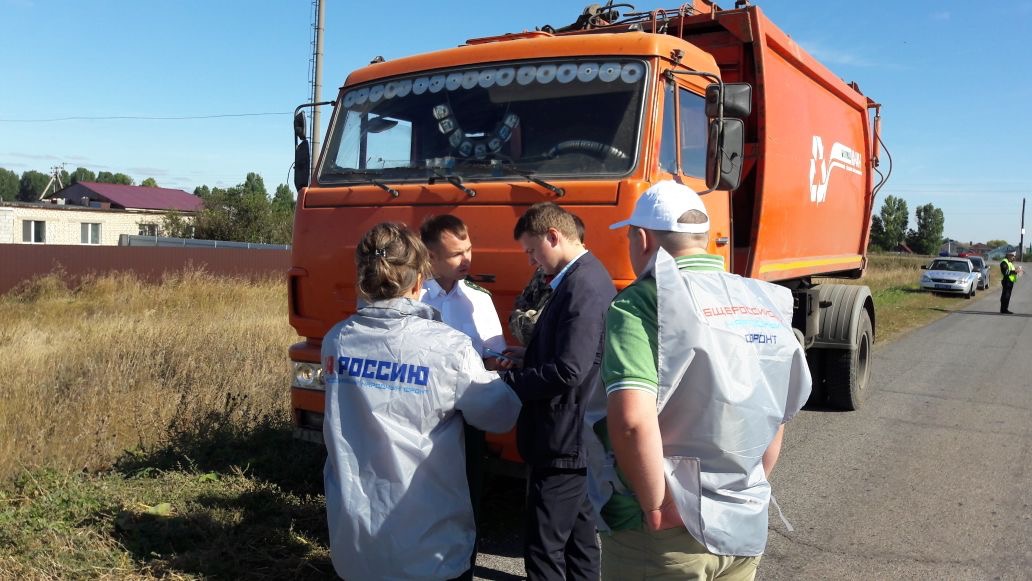 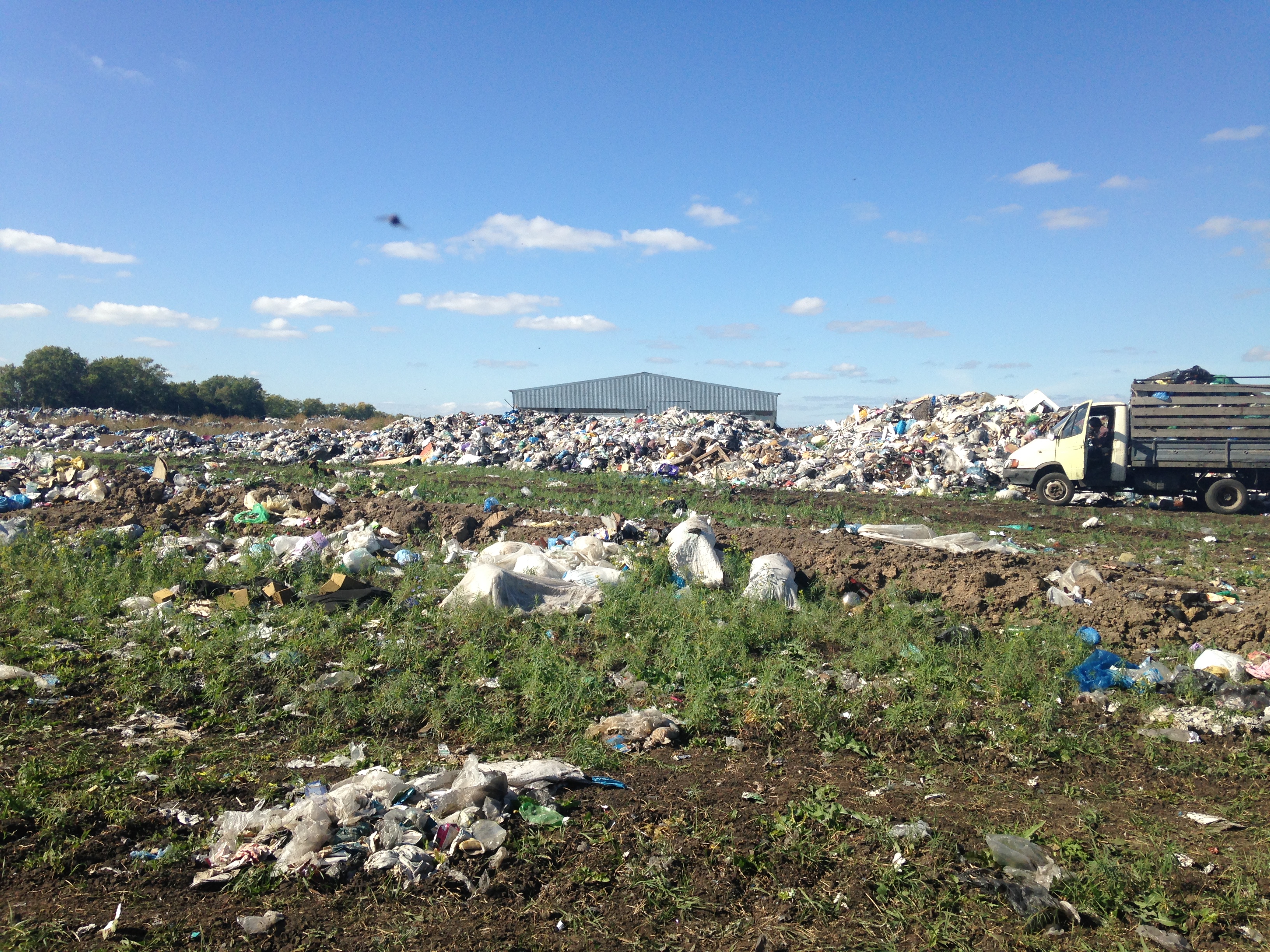 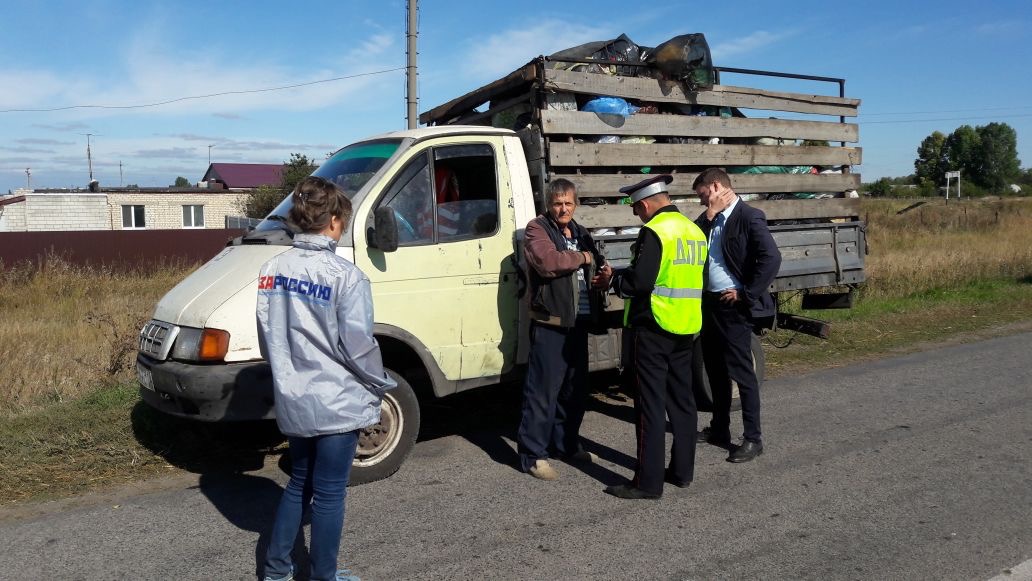 